FOGLALKOZÁSTERVA Komplex Alapprogram pedagógiai rendszerének gyakorlati elsajátítása – Életgyakorlat-alapú alprogram (ÉA)A foglalkozás során fejlesztett kompetenciák, képességek:kommunikációs készség, tolerancia, kooperativitás, szabályok követése, finommotorika fejlesztése, kreatív gondolkodásREFLEXIÓMa a szabadidős tevékenységek során megtartottam az első ÉA. foglalkozást a fenti terv alapján. 
Most 4. osztályosok a gyerekek, sokszor dolgozunk csoportban, ez nem okozott gondot. (Az asztalok is így vannak elrendezve a teremben!) A „szerepeket” is ismerték már, igaz, nem teljesen ezen a néven használtuk. A csomagolópapír helyett A/3-as műszaki kartont használtam (rajz órán gyakran rajzolnak ebben a méretben) ez a méret nagyon megfelelt a feladatoknak és a gyerekeknek is. A feladatokat könnyen megértették, jó hogy a lap sarkába mindig ott volt, bármikor újra elolvashatták. A csoportokat figyelve azt tapasztaltam, hogy mindenki dolgozik valamit! Külön örömömre szolgált, hogy azt a kislányt, aki csak most szeptemberben került az osztályba, és csak angolul tud beszélni, szintén be tudták vonni a feladat megoldásába! Teljesen önállóan oldották meg ezt is, kiosztották neki a feladatot és elmagyarázták félig angolul, félig mutogatva, hogy mit kell csinálnia! (ő rajzolt, színezett)A beszámolók is jól sikerültek, figyelmesen hallgatták meg egymást! Értékelték is, sőt, javították, ha valamit másképp gondoltak: pl. az egészséges étrendnél soknak találták a kenyeret, majd megvitatták, hogy elfogadható, mert barnakenyeret rajzoltak, ami lehet rozs vagy teljes kiőrlésű, egészséges kenyér. Úgy érzem jól sikerül, a gyerekek is én is jól éreztük magunkat! 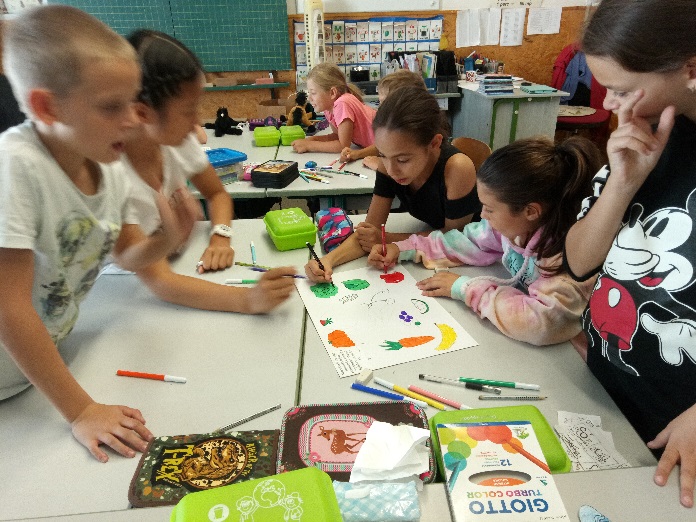 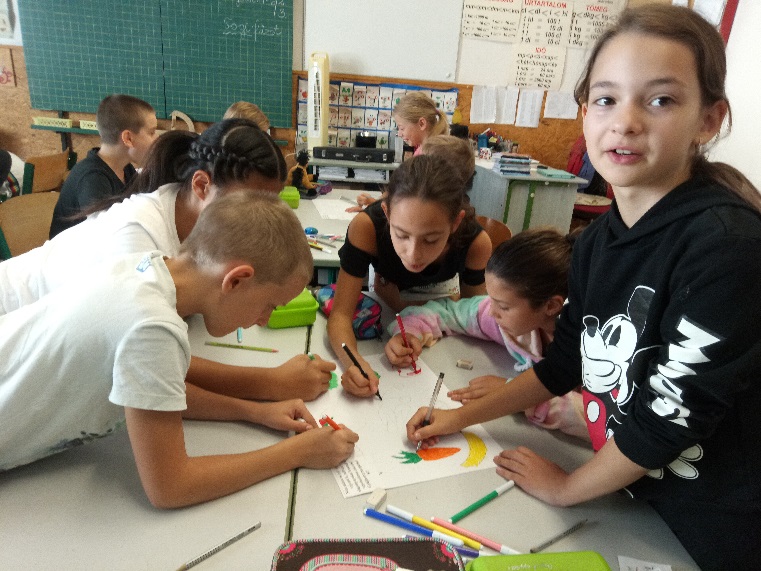 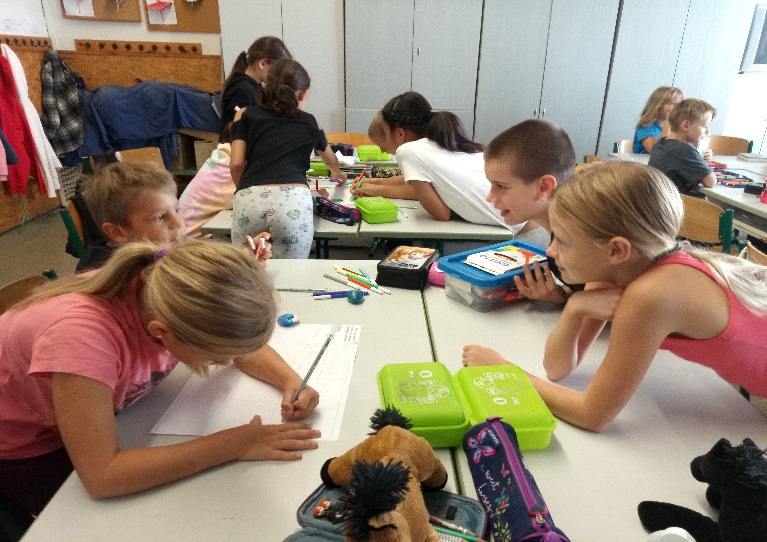 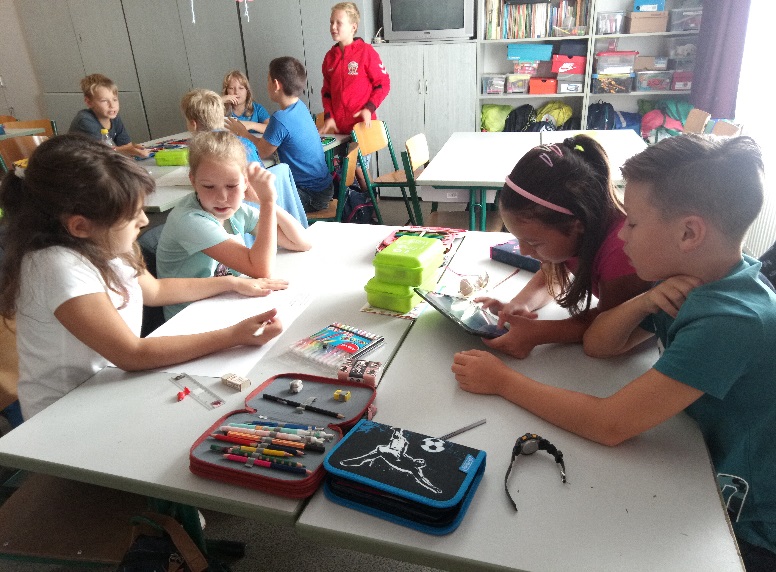 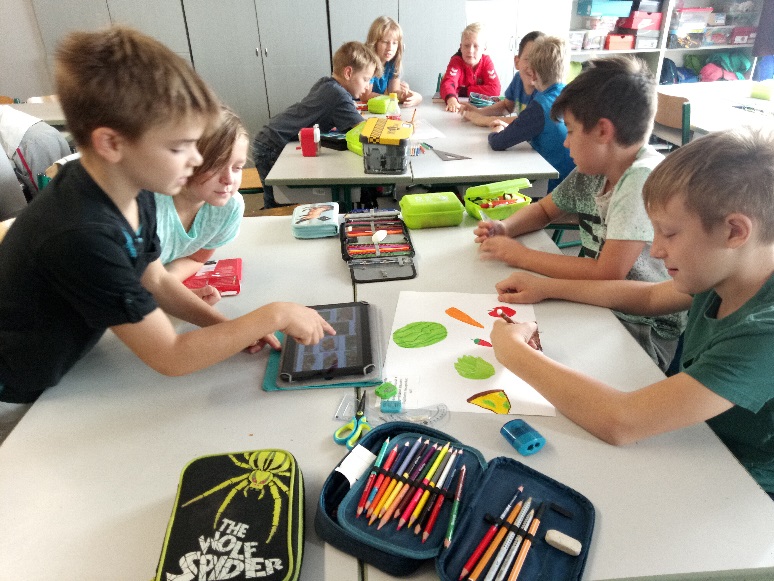 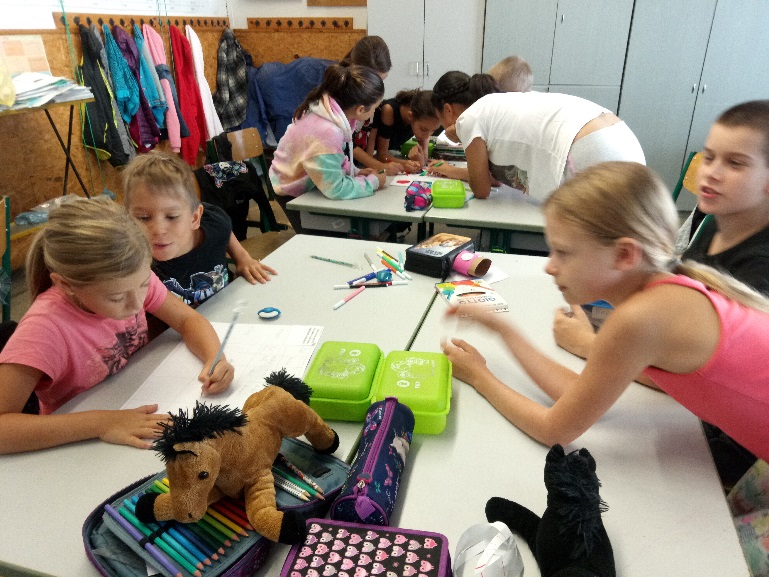 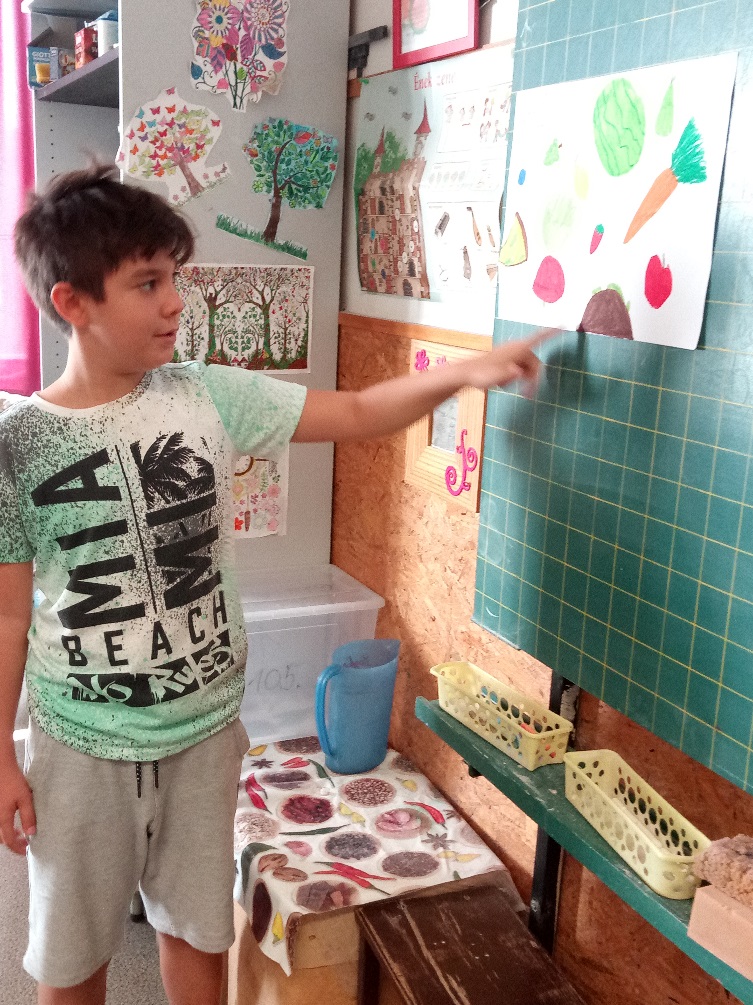 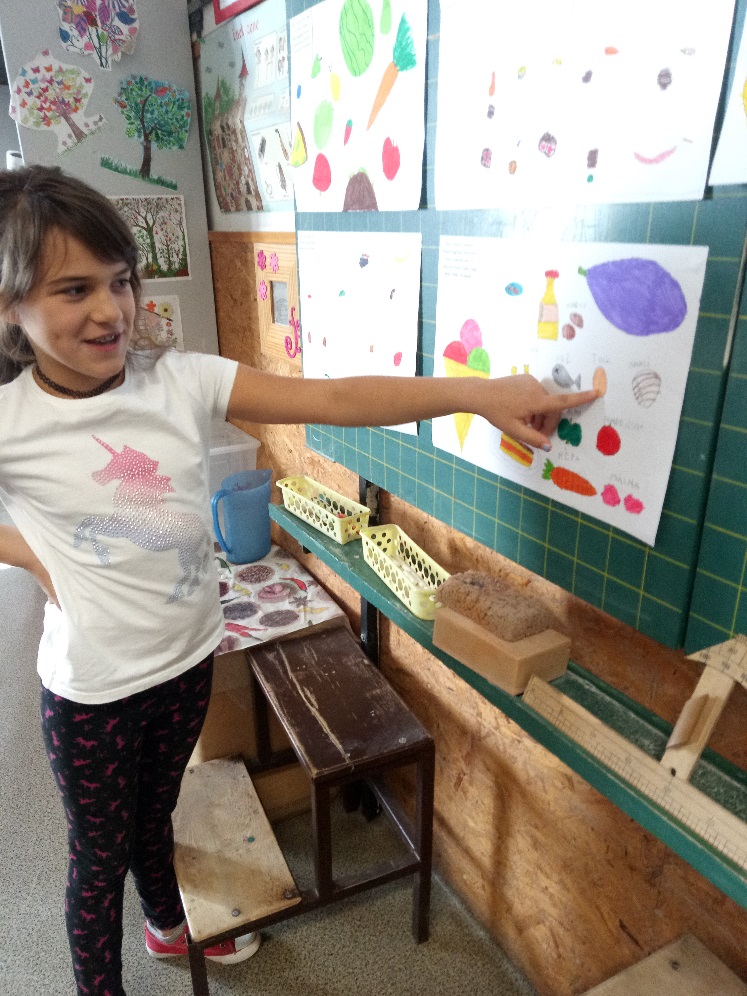 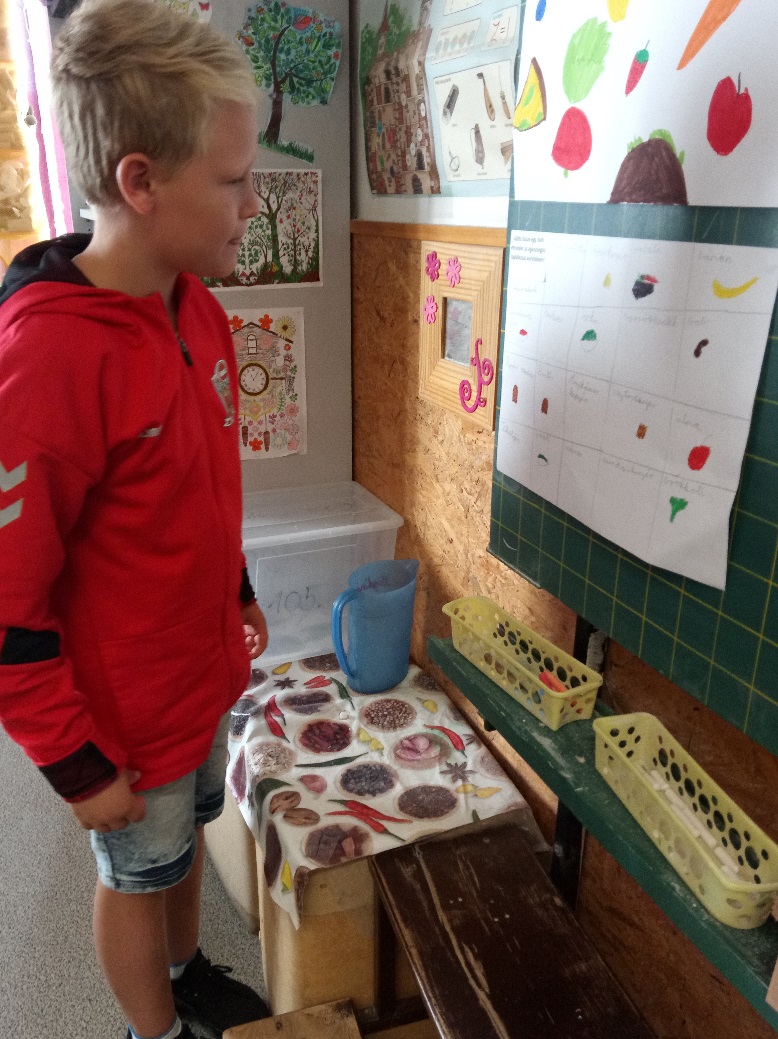 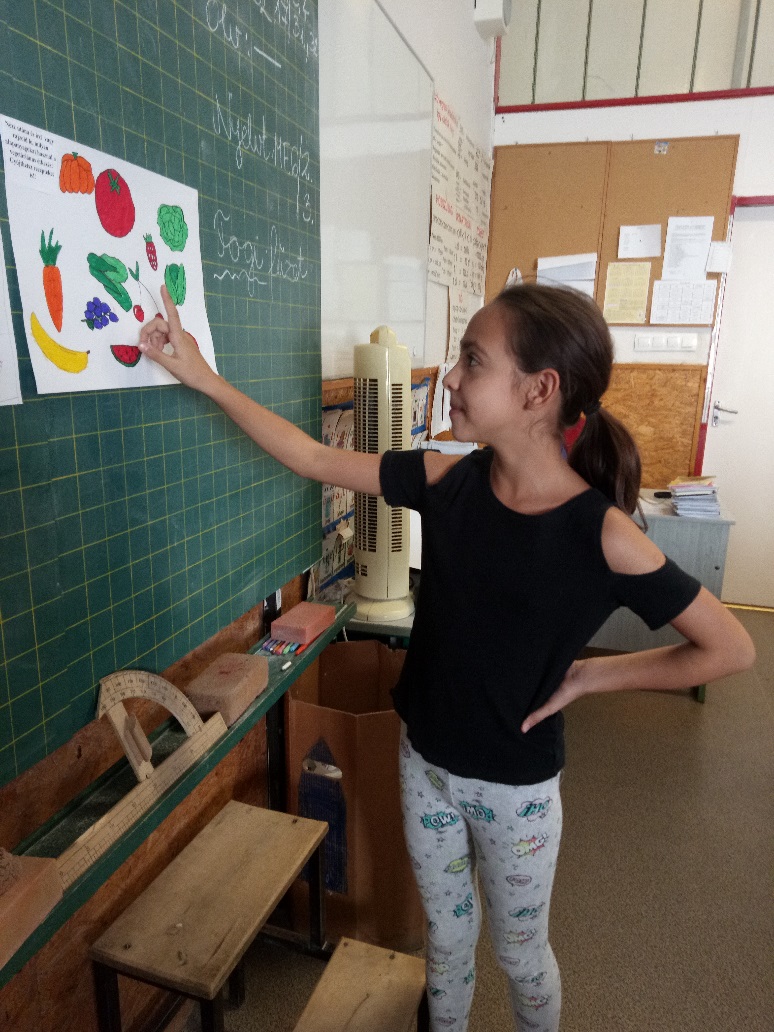 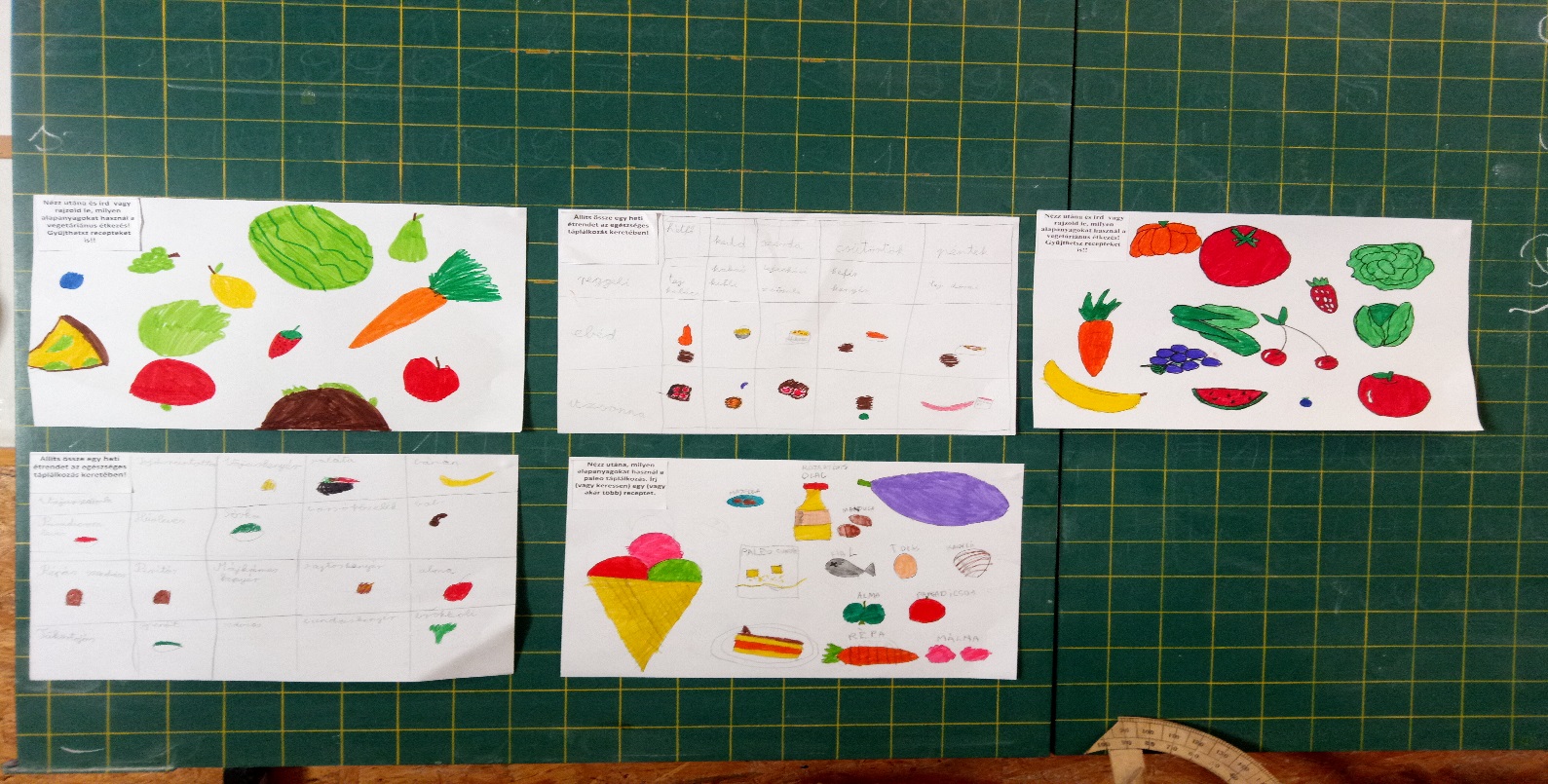 A dokumentum készítőjének neve:Giba ÉvaA foglalkozás célja:A tanulók ismerjék meg az egészséges táplálkozás alternatív lehetőségeit, valamint az egészséges táplálkozás alapanyagait, és a különböző étrendek összehasonlításával válasszák a számukra legmegfelelőbbetÉvfolyam és/vagy csoport:4. osztályTematikus egység:Egészséges életmódA foglalkozás témája:Az egészséges táplálkozás alternatív módjai.Tantárgyi kapcsolat:természetismeret, környezetismeret, biológiaAlprogrami kapcsolat:DA, LAFelhasznált források:www.pinterest.hu, www.egeszseg.hu, GoogleIdő-tartam(perc)A pedagógus tevékenységeA tanulók tevékenységeMódszerMunka-forma*Eszköz5 percRáhangolódásKépeket teszek fel a táblára, és a gyerekek az uzsonnájukat a szerintük megfelelő kép aláSzabadon mozognak, az uzsonnájukat kiviszik a tábla alá helyezett padokra.csoportos tevékenységE
Fképek, padok5 percÖtletbörzeMi jut eszedbe arról, hogy egészséges táplálkozásÖtletelésbeszélgetésFtábla20 percMegszervezi és felügyeli, segíti a csoportmunkát.1. csoportVizsgálja meg a menza étrendjét, és az interneten nézzen utána, mennyiben felel meg az előírásoknak.CsoportmunkaCstabletek, internetpapír, színes, csomagolópapír, képek, ragasztó, olló2. csoportÁllítson össze egy heti étrendet az egészséges táplálkozás keretében3. csoportNézzen utána, milyen alapanyagokat használ a paleo táplálkozás. Írjon (vagy keressen) egy (vagy akár több) receptet.4. csoportNézz utána  a vegetáriánus ételeknek és alapanyagoknak!5. csoportNézz utána  a vegán ételeknek és alapanyagoknak!gyümölcs és feldolgozásukhoz szükséges konyhai eszközök10 percA csoportmunkák bemutatásaE5 percÖsszegzés, lezárás.Újragondolják, hová tennék az uzsonnájukat, majd össznépi gyümölcssalátázásE
F45*Rövidítések magyarázata: E = egyéni, P = páros, K = 3-6 fős kiscsoportos, Cs = Csoportos*Rövidítések magyarázata: E = egyéni, P = páros, K = 3-6 fős kiscsoportos, Cs = Csoportos*Rövidítések magyarázata: E = egyéni, P = páros, K = 3-6 fős kiscsoportos, Cs = Csoportos*Rövidítések magyarázata: E = egyéni, P = páros, K = 3-6 fős kiscsoportos, Cs = Csoportos*Rövidítések magyarázata: E = egyéni, P = páros, K = 3-6 fős kiscsoportos, Cs = Csoportosperc*Rövidítések magyarázata: E = egyéni, P = páros, K = 3-6 fős kiscsoportos, Cs = Csoportos*Rövidítések magyarázata: E = egyéni, P = páros, K = 3-6 fős kiscsoportos, Cs = Csoportos*Rövidítések magyarázata: E = egyéni, P = páros, K = 3-6 fős kiscsoportos, Cs = Csoportos*Rövidítések magyarázata: E = egyéni, P = páros, K = 3-6 fős kiscsoportos, Cs = Csoportos*Rövidítések magyarázata: E = egyéni, P = páros, K = 3-6 fős kiscsoportos, Cs = Csoportos*Rövidítések magyarázata: E = egyéni, P = páros, K = 3-6 fős kiscsoportos, Cs = Csoportos*Rövidítések magyarázata: E = egyéni, P = páros, K = 3-6 fős kiscsoportos, Cs = Csoportos*Rövidítések magyarázata: E = egyéni, P = páros, K = 3-6 fős kiscsoportos, Cs = Csoportos*Rövidítések magyarázata: E = egyéni, P = páros, K = 3-6 fős kiscsoportos, Cs = Csoportos*Rövidítések magyarázata: E = egyéni, P = páros, K = 3-6 fős kiscsoportos, Cs = Csoportos